A is for ArlingtonOrder FormThe Social Studies Office is proud to present A is for Arlington, a book written by Arlington teachers Jennifer Burgin and Elizabeth Kuleski.  Because most of the books about Arlington are written for adults, this picture book helps young students learn past and present history of the unique county they live in.  The book is being provided to kindergarten teachers for their study of the Arlington community.  Copies are also being sent to school libraries.  Additional copies of the book are available for purchase through the Social Studies Office and will be shipped through school mail or may be picked up at the Evelyn Syphax Academic Center, 2110 Washington Blvd. Schools are welcome to request a quantity of books to sell at school book fairs or school events.  The books must be sold for $5.25 each which is the cost of printing each individual book.  Please use the order form below and send it to Barbara.Lavelle@apsva.us     (Social Studies Administrative Asst.).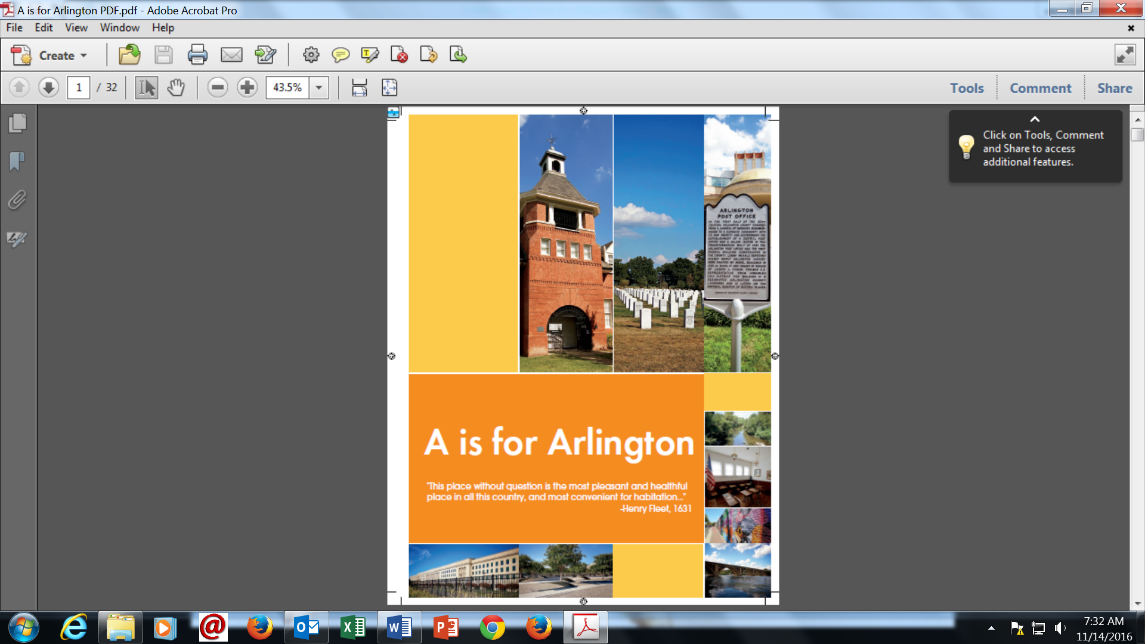 *******************************************************************************************************************INDIVIDUAL or SMALL ORDERSName: ________________________________________		Phone Number: _____________________Address: _________________________________________________________________________________Email address: ____________________________________________________________________________School or Office:___________________________________________________________________________Number of books requested __________ x $5.25 per book = ________________Check payable to Arlington Public Schools ______Budget transfer to Social Studies Office (transfer to account #801060-46501)*******************************************************************************************************************SCHOOL ORDERSName of School:___________________________________________________________________________Contact person at school: _____________________________	Phone Number: _____________________Order __________ box(s) (each box contains 34 books) x $178.50 = __________ Cost per book is $5.25.______Check payable to Arlington Public Schools ______Budget transfer to Social Studies Office (transfer to account #801060-46501)